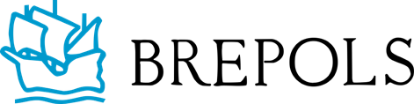 Proposal Form for New SeriesPersonal Details for CorrespondencePersonal Details for CorrespondencePersonal Details for CorrespondencePersonal Details for CorrespondencePersonal Details for CorrespondencePersonal Details for CorrespondencePersonal Details for CorrespondencePersonal Details for CorrespondenceSeries EditorSeries EditorSeries EditorSeries Editor 2Series Editor 3ForenameForenameForenameSurnameSurnameSurnameTitleTitleTitleORCID ORCID ORCID Institutional addressInstitutional addressInstitutional addressInstitution and departmentInstitution and departmentStreet and numberStreet and numberTown / CityTown / CityCounty, state, or provinceCounty, state, or provincePostcodePostcodeCountryCountryPhone no.Phone no.E-mailE-mailPreferred address for correspondencePreferred address for correspondencePreferred address for contractPreferred address for contractHome addressHome addressHome addressStreet and numberStreet and numberTown / CityTown / CityCounty, state, or provinceCounty, state, or provincePostcodePostcodeCountryCountryPhone no.Phone no.E-mailE-mailPreferred address for correspondencePreferred address for correspondencePreferred address for contractPreferred address for contractDetails of the SeriesDetails of the SeriesDetails of the SeriesDetails of the SeriesDetails of the SeriesDetails of the SeriesDetails of the SeriesDetails of the SeriesTitleTitleTitleTitleSubtitleSubtitleSubtitleSubtitleLink to website editorial boardLink to website editorial boardLink to website editorial boardLink to website editorial boardSeries rationale 
(350 words max.)Series rationale 
(350 words max.)Series rationale 
(350 words max.)Series rationale 
(350 words max.)Keywords(6 to 10)Keywords(6 to 10)Keywords(6 to 10)Keywords(6 to 10)Field(s) of interestField(s) of interestField(s) of interestField(s) of interestGeographical scopeGeographical scopeGeographical scopeGeographical scopeChronological scopeChronological scopeChronological scopeChronological scopePeer review systemPeer review systemPeer review systemPeer review systemShort description of the method of peer reviewShort description of the method of peer review single-blind undertaken by an external specialist (i.e. one appointed by the Board) single-blind undertaken by a specialist member of the Board or an external specialist double-blind undertaken by an external specialist (i.e. one appointed by the Board) double-blind undertaken by a specialist member of the Board or an external specialist single-blind undertaken by an external specialist (i.e. one appointed by the Board) single-blind undertaken by a specialist member of the Board or an external specialist double-blind undertaken by an external specialist (i.e. one appointed by the Board) double-blind undertaken by a specialist member of the Board or an external specialist single-blind undertaken by an external specialist (i.e. one appointed by the Board) single-blind undertaken by a specialist member of the Board or an external specialist double-blind undertaken by an external specialist (i.e. one appointed by the Board) double-blind undertaken by a specialist member of the Board or an external specialist single-blind undertaken by an external specialist (i.e. one appointed by the Board) single-blind undertaken by a specialist member of the Board or an external specialist double-blind undertaken by an external specialist (i.e. one appointed by the Board) double-blind undertaken by a specialist member of the Board or an external specialistFull description of the method of peer reviewFull description of the method of peer review Series specific text to be used: Brepols Publishers standard text to be used:All volumes in this series are evaluated by an Editorial Board, strictly on academic grounds, based on reports prepared by referees who have been commissioned by virtue of their specialism in the appropriate field. The Board ensures that the screening is done independently and without conflicts of interest. The definitive texts supplied by authors are also subject to review by the Board before being approved for publication. Series specific text to be used: Brepols Publishers standard text to be used:All volumes in this series are evaluated by an Editorial Board, strictly on academic grounds, based on reports prepared by referees who have been commissioned by virtue of their specialism in the appropriate field. The Board ensures that the screening is done independently and without conflicts of interest. The definitive texts supplied by authors are also subject to review by the Board before being approved for publication. Series specific text to be used: Brepols Publishers standard text to be used:All volumes in this series are evaluated by an Editorial Board, strictly on academic grounds, based on reports prepared by referees who have been commissioned by virtue of their specialism in the appropriate field. The Board ensures that the screening is done independently and without conflicts of interest. The definitive texts supplied by authors are also subject to review by the Board before being approved for publication. Series specific text to be used: Brepols Publishers standard text to be used:All volumes in this series are evaluated by an Editorial Board, strictly on academic grounds, based on reports prepared by referees who have been commissioned by virtue of their specialism in the appropriate field. The Board ensures that the screening is done independently and without conflicts of interest. The definitive texts supplied by authors are also subject to review by the Board before being approved for publication.LanguagesLanguagesLanguagesLanguagesPrimary Language(s)Primary Language(s) English French English French English French English FrenchAdditional Language(s)Additional Language(s) English French German Italian Spanish English French German Italian Spanish English French German Italian Spanish English French German Italian SpanishAuthor guidelinesAuthor guidelinesAuthor guidelinesAuthor guidelines series specific author guidelines can be found on the series website:(URL)       Brepols’ general author guidelines need to be used: series specific author guidelines can be found on the series website:(URL)       Brepols’ general author guidelines need to be used: series specific author guidelines can be found on the series website:(URL)       Brepols’ general author guidelines need to be used: series specific author guidelines can be found on the series website:(URL)       Brepols’ general author guidelines need to be used: English French English French English FrenchMembers of the editorial board (name and affiliation)Members of the editorial board (name and affiliation)Members of the editorial board (name and affiliation)Members of the editorial board (name and affiliation)Submissions should be sent to (name, and email and/or delivery address)Submissions should be sent to (name, and email and/or delivery address)Submissions should be sent to (name, and email and/or delivery address)Submissions should be sent to (name, and email and/or delivery address)Provisional list of initial titles 
(if available /relevant)Provisional list of initial titles 
(if available /relevant)Provisional list of initial titles 
(if available /relevant)Provisional list of initial titles 
(if available /relevant)Other relevant informationOther relevant informationOther relevant informationOther relevant informationFurther Details of Contract Party – only complete where different from ‘Personal Details” aboveFurther Details of Contract Party – only complete where different from ‘Personal Details” aboveFurther Details of Contract Party – only complete where different from ‘Personal Details” aboveFurther Details of Contract Party – only complete where different from ‘Personal Details” aboveNameInstitution and departmentStreet and numberTown / CityCounty, state or provincePostcodeCountry